Феденко Александр АлександровичExperience:Documents and further information:Курсант 3-го курса МК ХГМИ.Док-ты:Паспорт моряка,загран.паспорт,медицинский сертификат,сертификат БЖС,спасательные шлюпки и плоты,Послужная книжкаPosition applied for: Deck CadetDate of birth: 14.05.1990 (age: 27)Citizenship: UkraineResidence permit in Ukraine: NoCountry of residence: UkraineCity of residence: KhersonPermanent address: АР Крым,пгт Черноморское,ул.Полевая,д.3Contact Tel. No: +38 (066) 089-52-26E-Mail: Fedenko_1990@mail.ruU.S. visa: NoE.U. visa: NoUkrainian biometric international passport: Not specifiedDate available from: 14.05.2009English knowledge: PoorMinimum salary: 400 $ per monthPositionFrom / ToVessel nameVessel typeDWTMEBHPFlagShipownerCrewingDeck Cadet17.06.2008-29.08.2008Вихрь-1Universal Ship2008-УкраинскийГАО "Черноморнефтегаз"&mdash;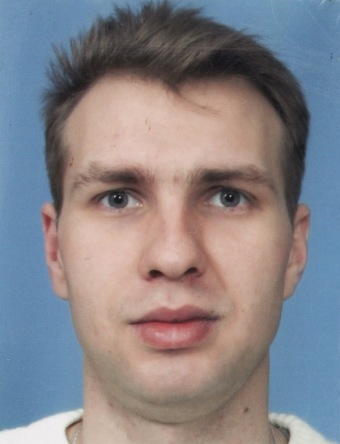 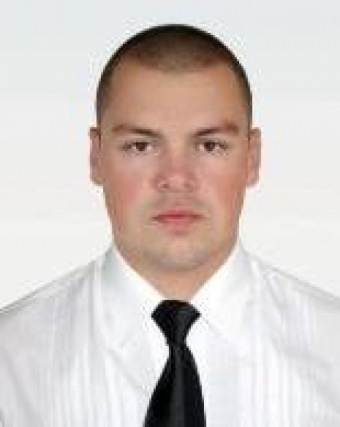 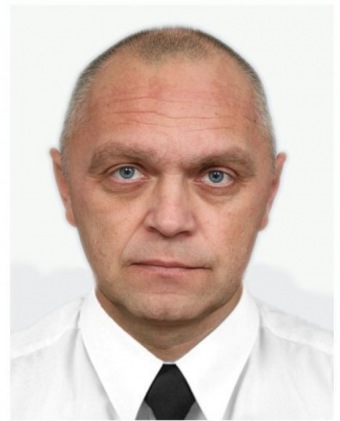 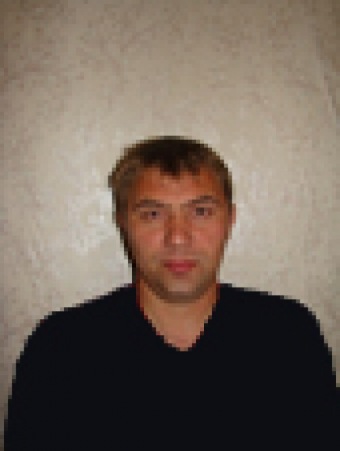 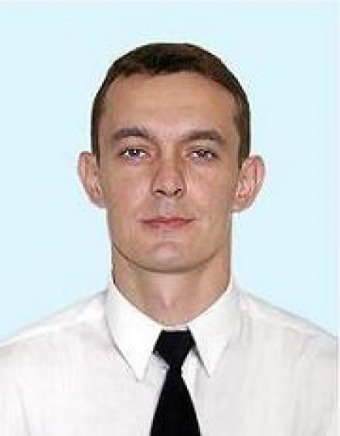 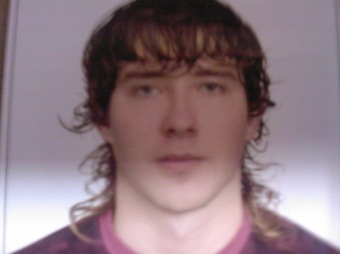 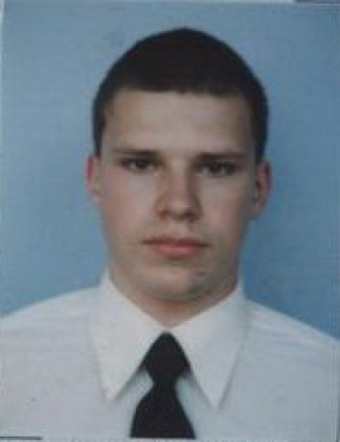 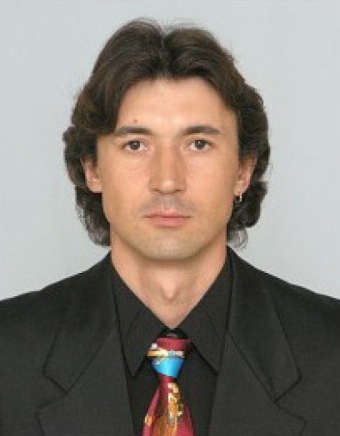 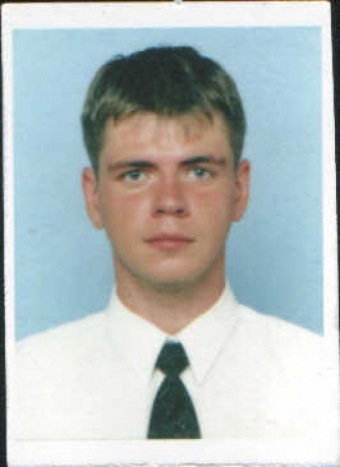 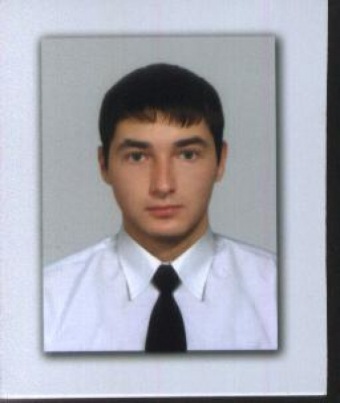 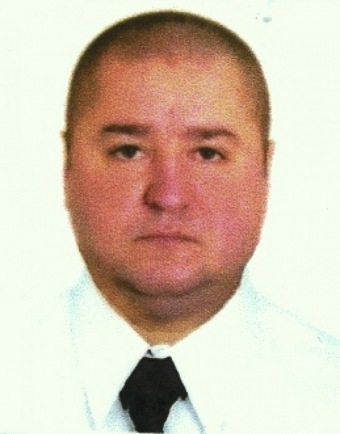 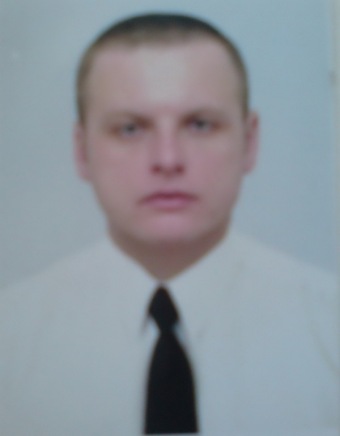 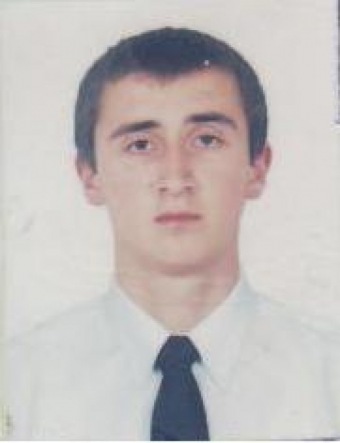 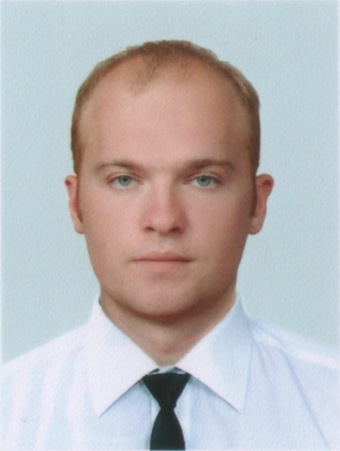 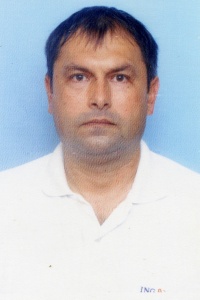 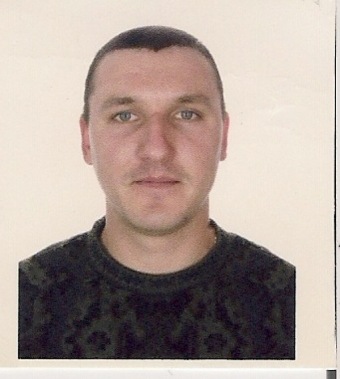 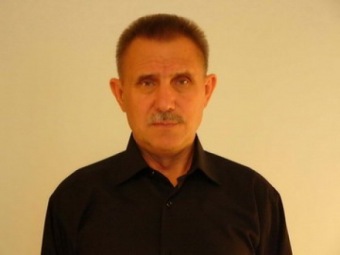 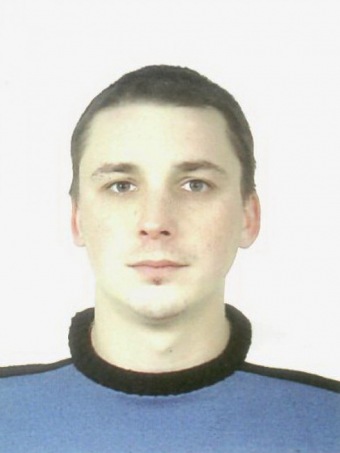 